网上更改卡号流程:1.登陆数字北中医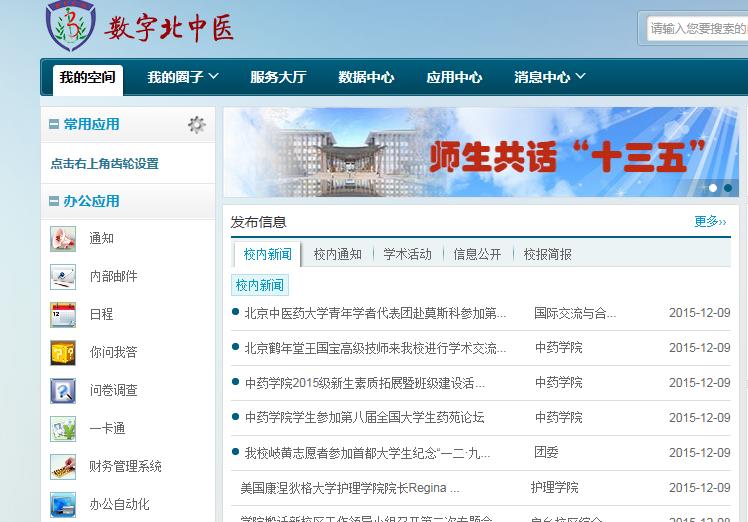 2.点击”网上预约报销”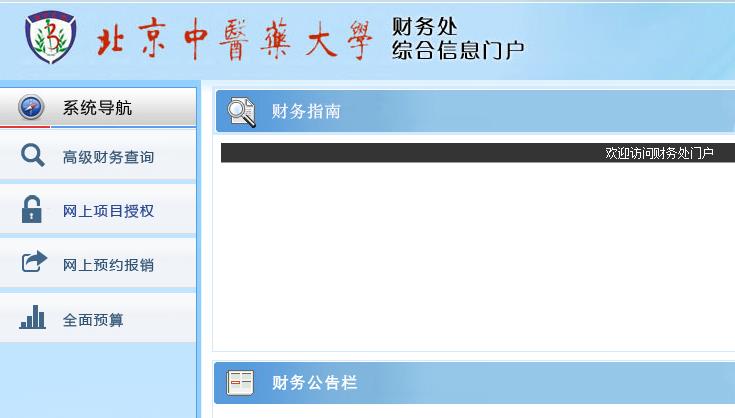 3.点击”个人信息维护”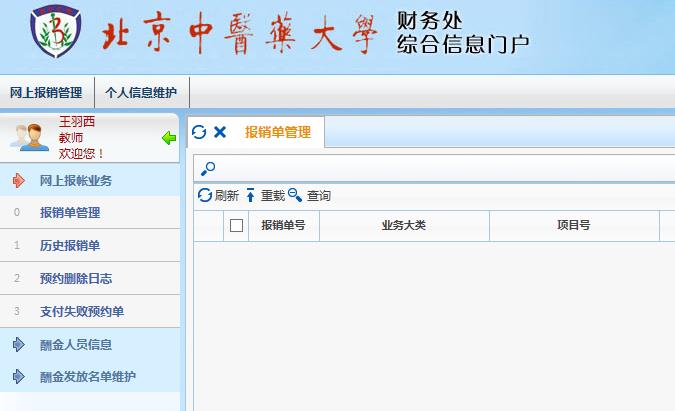 4.点击”个人(酬金)卡号修改”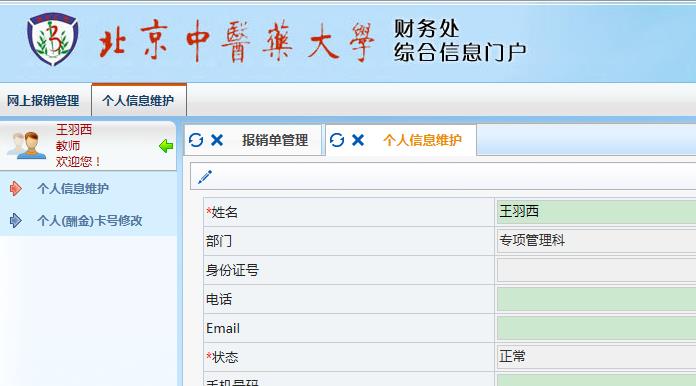 